ΠΑΝΕΠΙΣΤΗΜΙΟ ΘΕΣΣΑΛΙΑΣ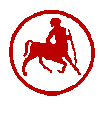 ΤΟΜΕΑΣ ΓΑΛΛΙΚΗΣ ΓΛΩΣΣΑΣΤηλ. Γραφείου: 24210-74461 (Γ20 β’όροφος Tμήμα ΜΧΠΠΑ)Διδάσκουσα: Ντιάνα Κάκαρη, dikakari@yahoo.gr, 6973270524ΠΡΟΓΡΑΜΜΑ ΔΙΔΑΣΚΑΛΙΑΣ ΓΑΛΛΙΚΗΣ ΓΛΩΣΣΑΣΧΕΙΜΕΡΙΝΟ ΕΞΑΜΗΝΟ 2014-2015Μετά από συνεννόηση με τους φοιτητές/φοιτήτριες που επικοινώνησαν με τη διδάσκουσα τα μαθήματα γαλλικής γλώσσας θα γίνονται στο κτίριο ΜΧΠΠΑ (Γ20, β’ όροφος). Το πρόγραμμα διδασκαλίας της γαλλικής γλώσσας έχει διαμορφωθεί ως εξής:Παρακαλούνται οι φοιτητές/φοιτήτριες που δε γνωρίζουν σε ποιο επίπεδο θα καταταχθούν και/ή δε διευκολύνονται από το παραπάνω πρόγραμμα να επικοινωνήσουν άμεσα με τη διδάσκουσα. Ώρες συνεργασίας: Πέμπτη 17.00-18.00 και Παρασκευή 13.30-14.30 (ή κατόπιν συνεννόησης).Η διδάσκουσαΝτιάνα Κάκαρη dikakari@yahoo.gr τηλ. επικοινωνίας 6973270524ΕΠΙΠΕΔΑ ΓΛΩΣΣΟΜΑΘΕΙΑΣ/ΑΝΤΙΚΕΙΜΕΝΟ ΔΙΔΑΣΚΑΛΙΑΣΜέρα/ώρα/αίθουσαΒΑΣΙΚΟ ΕΠΙΠΕΔΟ(βελτίωση γλωσσικών δεξιοτήτων, μελέτη αυθεντικών κειμένων σχετικών με το γνωστικό αντικείμενο των φοιτητών/φοιτητριών)Πέμπτη: 18.00-19.00Παρασκευή 15.00-16.00ΜΕΣΑΙΟ ΕΠΙΠΕΔΟ(γαλλικά για πανεπιστημιακούς σκοπούς : ανάλυση κειμένων διαβαθμισμένης δυσκολίας) Πέμπτη : 19.00-20.00ΠΡΟΧΩΡΗΜΕΝΟ ΕΠΙΠΕΔΟ (γαλλικά για πανεπιστημιακούς σκοπούς : κατανόηση ψηφιακών βίντεο, ανάλυση περιλήψεων επιστημονικών άρθρων, προφορική παρουσίαση συνθετικών εργασιών, προετοιμασία για πρόγραμμα Erasmus)Πέμπτη: 15.00-17.00Παρασκευή: 16.00-17.00